  1.  Check the service information for the specified procedures, precautions, and torque      specifications.	A.  Specified procedure: _________________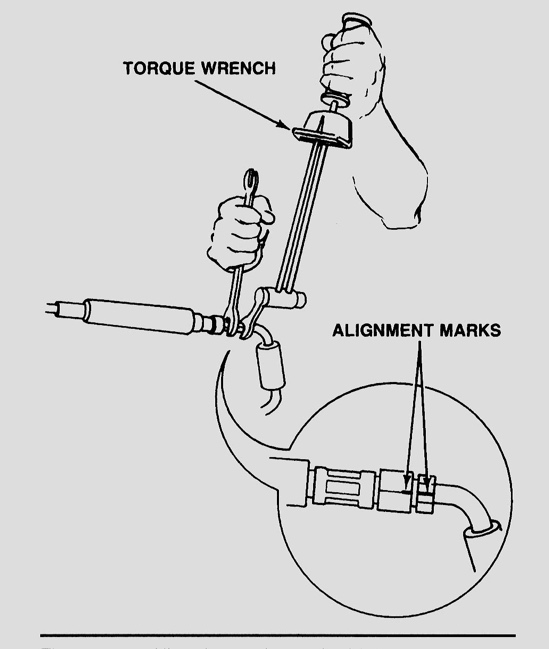      	      __________________________________	B.  Specified precautions: ________________	      __________________________________	C.  Specified torque specifications _________	      __________________________________  2.  Check the reason why the hoses and/or fittings are      being replaced.		  Leaking		  Worn outside cover		  Possible restriction as determined by testing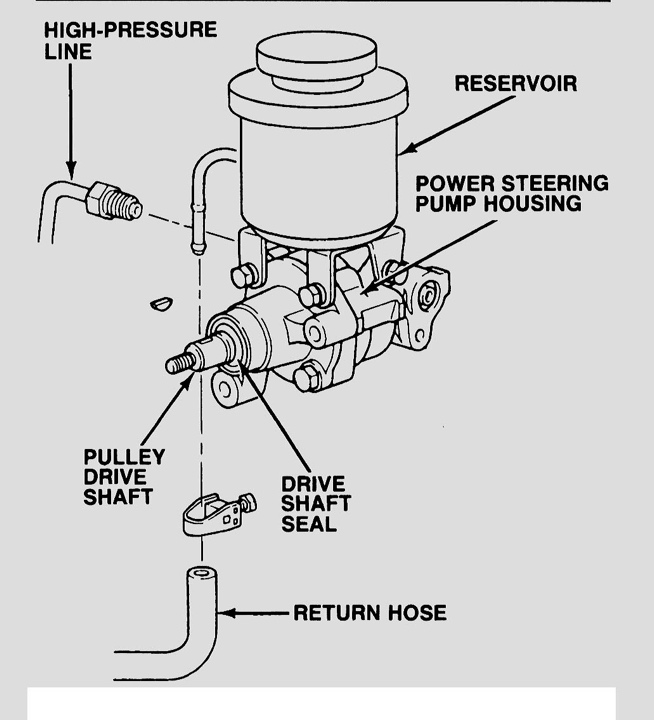 		  Recommended when replacing pump or          gear assembly		  Other (specify) ____________________		         ________________________________  3.  Which hose(s) or fitting(s) was replaced?		  High-pressure hose and fitting		  Low-pressure hose and fitting		  Other (specify) ____________________		         _________________________________ 